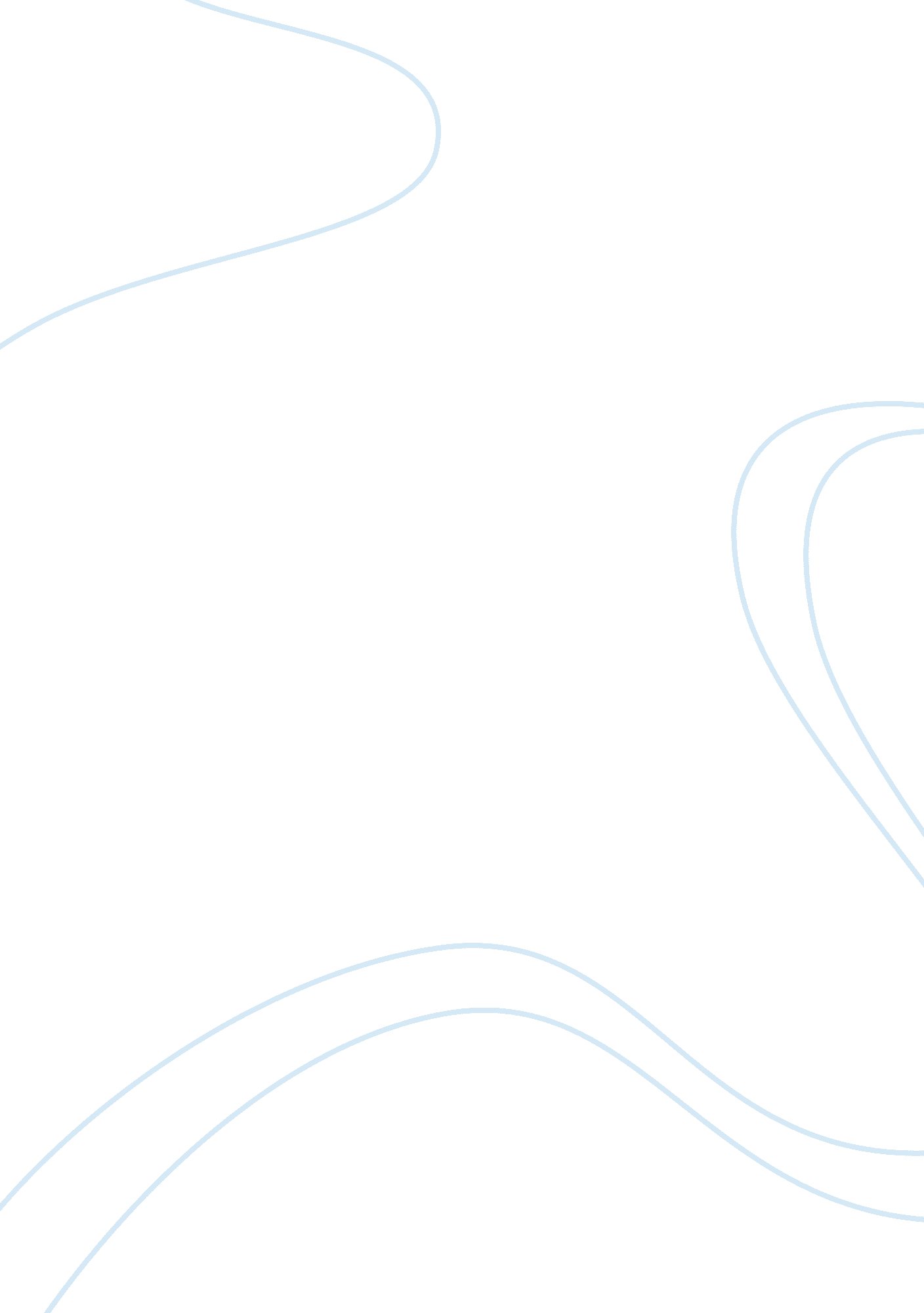 Biotechnology applications assignmentTechnology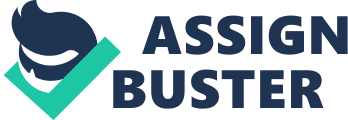 Organization as “ technology based on biology – biotechnology harnesses cellular and bimolecular recesses to develop technologies and products that help improve our lives and the health of our planet” (http://www. Bio. Org, n. D. ). Biotechnology is also defined as “ technology based on biology- biotechnology harness cellular and products that help improve our lives and the health of our planet” (http://www. Bio. Org, 2014). “ Biotechnology applications date back competition among biotechnology companies to develop to 6000 BC, developments since the asses in genomics, new products and applications. The growing recognition genetics, cell and tissue engineering have identified a of biotechnology as an economic and social growth factor range of possible novel applications and given the field has prompted governments in many countries to provide new impetus” (Muhammad Swags, n. . ). For someone to fully understand how biotechnology affects agricultural biotechnology you must first understand what agricultural biotechnology is which is a collection of scientific techniques used to improve plants, animals and microorganisms” (http://abs’s. Cornell. Du/, 2004). Biotechnology helps develop new solutions to increase agricultural productivity from identifying genes that may confer advantages on certain crops, to the ability to work with such characteristics, biotechnology enhances the breeders’ ability to make improvements in crops and livestock while also enables improvements that are not possible with traditional crossing of related species alone. 